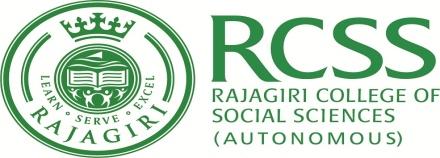 RAJAGIRI COLLEGE OF SOCIAL SCIENCES (AUTONOMOUS)School of Commerce B.Com Semester – III   CAE 2     September 2019Time TableThe students should report at the examination venue 15 minutes before the scheduled time.                							 Assistant Controller of Examination,                                           						 School of Commerce    DateSubjectVenueTimeSeptember  16, 2019MondayEnglish : Gems of Imagination (Model I F&T/Computer application)English Literature and/as Identity (Model II  F&T)Exam  Hall9.00 – 10.30September  16, 2019MondayCorporate Accounts IExam  Hall1.30 – 3.00September  17, 2019TuesdayFinancial Markets and OperationsExam  Hall9.00 – 10.30September  17, 2019TuesdayQuantitative Techniques for Business I (Model I F&T/Computer application)Cost Accounting I (Model II  F&T)Exam  Hall1.30 – 3.00September  18, 2019WednesdayInformation Technology for Business(Theory) (Model I-Computer application)Goods and Services Tax (Model I and Model II  F&T)Exam  Hall9.00 – 10.30September  18, 2019WednesdayMarketing ManagementExam  Hall1.30 – 3.00